2021年桂平市特岗教师交流群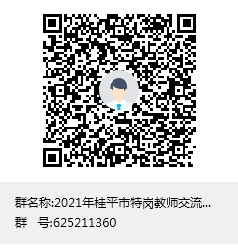 